Attestato n.1188                                                                                                                                             ATTESTATO DI PARTECIPAZIONE                                                                                                              Si certifica cheFabio AntoniniNato a Livorno il 27/08/1986in qualità di  operaio polivalenteDipendente di ALP – Agenzia per il lavoro in portoha frequentato con superamento del test finaleil corso di:  “Sicurezza sul lavoro: rischi specifici”  settore classe di rischio ALTOai sensi dell'art 37 comma 2 del D.lgs. 81/08 s.m.i. e disciplinato nei contenuti dall'Accordo Stato Regioni n.221 del 21.12.2011 in vigore dal 26/01/12 per tutti i lavoratori impiegati in azienda.della durata di n. 16 ore in data 21 novembre 2016 e 01 dicembre 2016tenutosi presso la sede di LTA – Via San Giovanni 13 – 57123 Livorno 	Il seguente attestato si rilascia per gli usi consentiti dalla legge.	Livorno     30/12/2016                                                                                                                                                                         Logistic Training Academy s.r.l.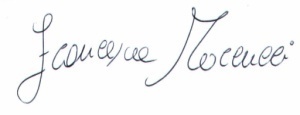 																	La direzione  Programma:Procedure di sicurezza e buone pratiche all' interno del Terminal Darsena Toscana, CILP, CPL, Seatrag,Sintermar, Reefer Terminal LivornoCorretto utilizzo del DPI all’interno dei terminal portualiConoscenza delle figure, ruoli e responsabilità all' interno del Terminal Darsena Toscana, Seatrag, CPL,,CILP, Sintermar, Reefer Terminal LivornoRischi specifici presenti all' interno del terminal: lavori in quota, merci pericolose, Rischi infortuni, Meccanici generali, Rumore, Rischi fisici, Vibrazione, Rischi fisici, Organizzazione del lavoroVideoterminali,Stress lavoro-correllatoAmbienti di lavoroRischi fisici, Microclima e illuminazioneMovimentazione  manuale dei carichiTecniche di una corretta comunicazione fra colleghi e in caso di emergenza.Attestato n.1189                                                                                                                                            ATTESTATO DI PARTECIPAZIONE                                                                                                              Si certifica cheMatteo PedaniNato a Livorno il 19/07/1986in qualità di  operaio polivalenteDipendente di ALP – Agenzia per il lavoro in portoha frequentato con superamento del test finaleil corso di:  “Sicurezza sul lavoro: rischi specifici”  settore classe di rischio ALTOai sensi dell'art 37 comma 2 del D.lgs. 81/08 s.m.i. e disciplinato nei contenuti dall'Accordo Stato Regioni n.221 del 21.12.2011 in vigore dal 26/01/12 per tutti i lavoratori impiegati in azienda.della durata di n. 16 ore in data 21 novembre 2016 e 01 dicembre 2016tenutosi presso la sede di LTA – Via San Giovanni 13 – 57123 Livorno 	Il seguente attestato si rilascia per gli usi consentiti dalla legge.	Livorno     30/12/2016                                                                                                                                                                         Logistic Training Academy s.r.l.																	La direzione  Programma:Procedure di sicurezza e buone pratiche all' interno del Terminal Darsena Toscana, CILP, CPL, Seatrag,Sintermar, Reefer Terminal LivornoCorretto utilizzo del DPI all’interno dei terminal portualiConoscenza delle figure, ruoli e responsabilità all' interno del Terminal Darsena Toscana, Seatrag, CPL,,CILP, Sintermar, Reefer Terminal LivornoRischi specifici presenti all' interno del terminal: lavori in quota, merci pericolose, Rischi infortuni, Meccanici generali, Rumore, Rischi fisici, Vibrazione, Rischi fisici, Organizzazione del lavoroVideoterminali,Stress lavoro-correllatoAmbienti di lavoroRischi fisici, Microclima e illuminazioneMovimentazione  manuale dei carichiTecniche di una corretta comunicazione fra colleghi e in caso di emergenza.Attestato n.1190                                                                                                                                            ATTESTATO DI PARTECIPAZIONE                                                                                                              Si certifica cheAlessio CasaliNato a Livorno il 20/05/1985in qualità di  operaio polivalenteDipendente di ALP – Agenzia per il lavoro in portoha frequentato con superamento del test finaleil corso di:  “Sicurezza sul lavoro: rischi specifici”  settore classe di rischio ALTOai sensi dell'art 37 comma 2 del D.lgs. 81/08 s.m.i. e disciplinato nei contenuti dall'Accordo Stato Regioni n.221 del 21.12.2011 in vigore dal 26/01/12 per tutti i lavoratori impiegati in azienda.della durata di n. 16 ore in data 21 novembre 2016 e 01 dicembre 2016tenutosi presso la sede di LTA – Via San Giovanni 13 – 57123 Livorno 	Il seguente attestato si rilascia per gli usi consentiti dalla legge.	Livorno     30/12/2016                                                                                                                                                                         Logistic Training Academy s.r.l.																	La direzione  Programma:Procedure di sicurezza e buone pratiche all' interno del Terminal Darsena Toscana, CILP, CPL, Seatrag,Sintermar, Reefer Terminal LivornoCorretto utilizzo del DPI all’interno dei terminal portualiConoscenza delle figure, ruoli e responsabilità all' interno del Terminal Darsena Toscana, Seatrag, CPL,,CILP, Sintermar, Reefer Terminal LivornoRischi specifici presenti all' interno del terminal: lavori in quota, merci pericolose, Rischi infortuni, Meccanici generali, Rumore, Rischi fisici, Vibrazione, Rischi fisici, Organizzazione del lavoroVideoterminali,Stress lavoro-correllatoAmbienti di lavoroRischi fisici, Microclima e illuminazioneMovimentazione  manuale dei carichiTecniche di una corretta comunicazione fra colleghi e in caso di emergenza.Attestato n.1191                                                                                                                                            ATTESTATO DI PARTECIPAZIONE                                                                                                              Si certifica cheMartina FagioliniNato a Livorno il 02/06/1986in qualità di  operaio polivalenteDipendente di ALP – Agenzia per il lavoro in portoha frequentato con superamento del test finaleil corso di:  “Sicurezza sul lavoro: rischi specifici”  settore classe di rischio ALTOai sensi dell'art 37 comma 2 del D.lgs. 81/08 s.m.i. e disciplinato nei contenuti dall'Accordo Stato Regioni n.221 del 21.12.2011 in vigore dal 26/01/12 per tutti i lavoratori impiegati in azienda.della durata di n. 16 ore in data 21 novembre 2016 e 01 dicembre 2016tenutosi presso la sede di LTA – Via San Giovanni 13 – 57123 Livorno 	Il seguente attestato si rilascia per gli usi consentiti dalla legge.	Livorno     30/12/2016                                                                                                                                                                         Logistic Training Academy s.r.l.																	La direzione  Programma:Procedure di sicurezza e buone pratiche all' interno del Terminal Darsena Toscana, CILP, CPL, Seatrag,Sintermar, Reefer Terminal LivornoCorretto utilizzo del DPI all’interno dei terminal portualiConoscenza delle figure, ruoli e responsabilità all' interno del Terminal Darsena Toscana, Seatrag, CPL,,CILP, Sintermar, Reefer Terminal LivornoRischi specifici presenti all' interno del terminal: lavori in quota, merci pericolose, Rischi infortuni, Meccanici generali, Rumore, Rischi fisici, Vibrazione, Rischi fisici, Organizzazione del lavoroVideoterminali,Stress lavoro-correllatoAmbienti di lavoroRischi fisici, Microclima e illuminazioneMovimentazione  manuale dei carichiTecniche di una corretta comunicazione fra colleghi e in caso di emergenza.Attestato n.1192                                                                                                                                             ATTESTATO DI PARTECIPAZIONE                                                                                                              Si certifica cheLunia CrovettiNato a Livorno il 02/07/1984in qualità di  operaio polivalenteDipendente di ALP – Agenzia per il lavoro in portoha frequentato con superamento del test finaleil corso di:  “Sicurezza sul lavoro: rischi specifici”  settore classe di rischio ALTOai sensi dell'art 37 comma 2 del D.lgs. 81/08 s.m.i. e disciplinato nei contenuti dall'Accordo Stato Regioni n.221 del 21.12.2011 in vigore dal 26/01/12 per tutti i lavoratori impiegati in azienda.della durata di n. 16 ore in data 21 novembre 2016 e 01 dicembre 2016tenutosi presso la sede di LTA – Via San Giovanni 13 – 57123 Livorno 	Il seguente attestato si rilascia per gli usi consentiti dalla legge.	Livorno     30/12/2016                                                                                                                                                                         Logistic Training Academy s.r.l.																	La direzione  Programma:Procedure di sicurezza e buone pratiche all' interno del Terminal Darsena Toscana, CILP, CPL, Seatrag,Sintermar, Reefer Terminal LivornoCorretto utilizzo del DPI all’interno dei terminal portualiConoscenza delle figure, ruoli e responsabilità all' interno del Terminal Darsena Toscana, Seatrag, CPL,,CILP, Sintermar, Reefer Terminal LivornoRischi specifici presenti all' interno del terminal: lavori in quota, merci pericolose, Rischi infortuni, Meccanici generali, Rumore, Rischi fisici, Vibrazione, Rischi fisici, Organizzazione del lavoroVideoterminali,Stress lavoro-correllatoAmbienti di lavoroRischi fisici, Microclima e illuminazioneMovimentazione  manuale dei carichiTecniche di una corretta comunicazione fra colleghi e in caso di emergenza.Attestato n.1193                                                                                                                                             ATTESTATO DI PARTECIPAZIONE                                                                                                              Si certifica cheMichele ChitiNato a Livorno il 27/06/1979in qualità di  operaio polivalenteDipendente di ALP – Agenzia per il lavoro in portoha frequentato con superamento del test finaleil corso di:  “Sicurezza sul lavoro: rischi specifici”  settore classe di rischio ALTOai sensi dell'art 37 comma 2 del D.lgs. 81/08 s.m.i. e disciplinato nei contenuti dall'Accordo Stato Regioni n.221 del 21.12.2011 in vigore dal 26/01/12 per tutti i lavoratori impiegati in azienda.della durata di n. 16 ore in data 21 novembre 2016 e 01 dicembre 2016tenutosi presso la sede di LTA – Via San Giovanni 13 – 57123 Livorno 	Il seguente attestato si rilascia per gli usi consentiti dalla legge.	Livorno     30/12/2016                                                                                                                                                                         Logistic Training Academy s.r.l.																	La direzione  Programma:Procedure di sicurezza e buone pratiche all' interno del Terminal Darsena Toscana, CILP, CPL, Seatrag,Sintermar, Reefer Terminal LivornoCorretto utilizzo del DPI all’interno dei terminal portualiConoscenza delle figure, ruoli e responsabilità all' interno del Terminal Darsena Toscana, Seatrag, CPL,,CILP, Sintermar, Reefer Terminal LivornoRischi specifici presenti all' interno del terminal: lavori in quota, merci pericolose, Rischi infortuni, Meccanici generali, Rumore, Rischi fisici, Vibrazione, Rischi fisici, Organizzazione del lavoroVideoterminali,Stress lavoro-correllatoAmbienti di lavoroRischi fisici, Microclima e illuminazioneMovimentazione  manuale dei carichiTecniche di una corretta comunicazione fra colleghi e in caso di emergenza.Attestato n.1194                                                                                                                                             ATTESTATO DI PARTECIPAZIONE                                                                                                              Si certifica cheMatteo MonigliaNato a Livorno il 08/03/1981in qualità di  operaio polivalenteDipendente di ALP – Agenzia per il lavoro in portoha frequentato con superamento del test finaleil corso di:  “Sicurezza sul lavoro: rischi specifici”  settore classe di rischio ALTOai sensi dell'art 37 comma 2 del D.lgs. 81/08 s.m.i. e disciplinato nei contenuti dall'Accordo Stato Regioni n.221 del 21.12.2011 in vigore dal 26/01/12 per tutti i lavoratori impiegati in azienda.della durata di n. 16 ore in data 21 novembre 2016 e 01 dicembre 2016tenutosi presso la sede di LTA – Via San Giovanni 13 – 57123 Livorno 	Il seguente attestato si rilascia per gli usi consentiti dalla legge.	Livorno     30/12/2016                                                                                                                                                                         Logistic Training Academy s.r.l.																	La direzione  Programma:Procedure di sicurezza e buone pratiche all' interno del Terminal Darsena Toscana, CILP, CPL, Seatrag,Sintermar, Reefer Terminal LivornoCorretto utilizzo del DPI all’interno dei terminal portualiConoscenza delle figure, ruoli e responsabilità all' interno del Terminal Darsena Toscana, Seatrag, CPL,,CILP, Sintermar, Reefer Terminal LivornoRischi specifici presenti all' interno del terminal: lavori in quota, merci pericolose, Rischi infortuni, Meccanici generali, Rumore, Rischi fisici, Vibrazione, Rischi fisici, Organizzazione del lavoroVideoterminali,Stress lavoro-correllatoAmbienti di lavoroRischi fisici, Microclima e illuminazioneMovimentazione  manuale dei carichiTecniche di una corretta comunicazione fra colleghi e in caso di emergenza.Attestato n.1195                                                                                                                                            ATTESTATO DI PARTECIPAZIONE                                                                                                              Si certifica cheFigaro IurjNato a Livorno il 21/06/1971in qualità di  operaio polivalenteDipendente di ALP – Agenzia per il lavoro in portoha frequentato con superamento del test finaleil corso di:  “Sicurezza sul lavoro: rischi specifici”  settore classe di rischio ALTOai sensi dell'art 37 comma 2 del D.lgs. 81/08 s.m.i. e disciplinato nei contenuti dall'Accordo Stato Regioni n.221 del 21.12.2011 in vigore dal 26/01/12 per tutti i lavoratori impiegati in azienda.della durata di n. 16 ore in data 21 novembre 2016 e 01 dicembre 2016tenutosi presso la sede di LTA – Via San Giovanni 13 – 57123 Livorno 	Il seguente attestato si rilascia per gli usi consentiti dalla legge.	Livorno     30/12/2016                                                                                                                                                                         Logistic Training Academy s.r.l.																	La direzione  Programma:Procedure di sicurezza e buone pratiche all' interno del Terminal Darsena Toscana, CILP, CPL, Seatrag,Sintermar, Reefer Terminal LivornoCorretto utilizzo del DPI all’interno dei terminal portualiConoscenza delle figure, ruoli e responsabilità all' interno del Terminal Darsena Toscana, Seatrag, CPL,,CILP, Sintermar, Reefer Terminal LivornoRischi specifici presenti all' interno del terminal: lavori in quota, merci pericolose, Rischi infortuni, Meccanici generali, Rumore, Rischi fisici, Vibrazione, Rischi fisici, Organizzazione del lavoroVideoterminali,Stress lavoro-correllatoAmbienti di lavoroRischi fisici, Microclima e illuminazioneMovimentazione  manuale dei carichiTecniche di una corretta comunicazione fra colleghi e in caso di emergenza.Attestato n.1196                                                                                                                                             ATTESTATO DI PARTECIPAZIONE                                                                                                              Si certifica cheRiccardo BartoliniNato a Pisa il 09/12/1982in qualità di  operaio polivalenteDipendente di ALP – Agenzia per il lavoro in portoha frequentato con superamento del test finaleil corso di:  “Sicurezza sul lavoro: rischi specifici”  settore classe di rischio ALTOai sensi dell'art 37 comma 2 del D.lgs. 81/08 s.m.i. e disciplinato nei contenuti dall'Accordo Stato Regioni n.221 del 21.12.2011 in vigore dal 26/01/12 per tutti i lavoratori impiegati in azienda.della durata di n. 16 ore in data 21 novembre 2016 e 01 dicembre 2016tenutosi presso la sede di LTA – Via San Giovanni 13 – 57123 Livorno 	Il seguente attestato si rilascia per gli usi consentiti dalla legge.	Livorno     30/12/2016                                                                                                                                                                         Logistic Training Academy s.r.l.																	La direzione  Programma:Procedure di sicurezza e buone pratiche all' interno del Terminal Darsena Toscana, CILP, CPL, Seatrag,Sintermar, Reefer Terminal LivornoCorretto utilizzo del DPI all’interno dei terminal portualiConoscenza delle figure, ruoli e responsabilità all' interno del Terminal Darsena Toscana, Seatrag, CPL,,CILP, Sintermar, Reefer Terminal LivornoRischi specifici presenti all' interno del terminal: lavori in quota, merci pericolose, Rischi infortuni, Meccanici generali, Rumore, Rischi fisici, Vibrazione, Rischi fisici, Organizzazione del lavoroVideoterminali,Stress lavoro-correllatoAmbienti di lavoroRischi fisici, Microclima e illuminazioneMovimentazione  manuale dei carichiTecniche di una corretta comunicazione fra colleghi e in caso di emergenza.Attestato n.1197                                                                                                                                             ATTESTATO DI PARTECIPAZIONE                                                                                                              Si certifica cheMarcello GirardiNato a Livorno il 19/07/1983in qualità di  operaio polivalenteDipendente di ALP – Agenzia per il lavoro in portoha frequentato con superamento del test finaleil corso di:  “Sicurezza sul lavoro: rischi specifici”  settore classe di rischio ALTOai sensi dell'art 37 comma 2 del D.lgs. 81/08 s.m.i. e disciplinato nei contenuti dall'Accordo Stato Regioni n.221 del 21.12.2011 in vigore dal 26/01/12 per tutti i lavoratori impiegati in azienda.della durata di n. 16 ore in data 21 novembre 2016 e 01 dicembre 2016tenutosi presso la sede di LTA – Via San Giovanni 13 – 57123 Livorno 	Il seguente attestato si rilascia per gli usi consentiti dalla legge.	Livorno     30/12/2016                                                                                                                                                                         Logistic Training Academy s.r.l.																	La direzione  Programma:Procedure di sicurezza e buone pratiche all' interno del Terminal Darsena Toscana, CILP, CPL, Seatrag,Sintermar, Reefer Terminal LivornoCorretto utilizzo del DPI all’interno dei terminal portualiConoscenza delle figure, ruoli e responsabilità all' interno del Terminal Darsena Toscana, Seatrag, CPL,,CILP, Sintermar, Reefer Terminal LivornoRischi specifici presenti all' interno del terminal: lavori in quota, merci pericolose, Rischi infortuni, Meccanici generali, Rumore, Rischi fisici, Vibrazione, Rischi fisici, Organizzazione del lavoroVideoterminali,Stress lavoro-correllatoAmbienti di lavoroRischi fisici, Microclima e illuminazioneMovimentazione  manuale dei carichiTecniche di una corretta comunicazione fra colleghi e in caso di emergenza.Attestato n.1198                                                                                                                                             ATTESTATO DI PARTECIPAZIONE                                                                                                              Si certifica cheRiccardo ScottoNato a Livorno il 06/07/1971in qualità di  operaio polivalenteDipendente di ALP – Agenzia per il lavoro in portoha frequentato con superamento del test finaleil corso di:  “Sicurezza sul lavoro: rischi specifici”  settore classe di rischio ALTOai sensi dell'art 37 comma 2 del D.lgs. 81/08 s.m.i. e disciplinato nei contenuti dall'Accordo Stato Regioni n.221 del 21.12.2011 in vigore dal 26/01/12 per tutti i lavoratori impiegati in azienda.della durata di n. 16 ore in data 21 novembre 2016 e 01 dicembre 2016tenutosi presso la sede di LTA – Via San Giovanni 13 – 57123 Livorno 	Il seguente attestato si rilascia per gli usi consentiti dalla legge.	Livorno     30/12/2016                                                                                                                                                                         Logistic Training Academy s.r.l.																	La direzione  Programma:Procedure di sicurezza e buone pratiche all' interno del Terminal Darsena Toscana, CILP, CPL, Seatrag,Sintermar, Reefer Terminal LivornoCorretto utilizzo del DPI all’interno dei terminal portualiConoscenza delle figure, ruoli e responsabilità all' interno del Terminal Darsena Toscana, Seatrag, CPL,,CILP, Sintermar, Reefer Terminal LivornoRischi specifici presenti all' interno del terminal: lavori in quota, merci pericolose, Rischi infortuni, Meccanici generali, Rumore, Rischi fisici, Vibrazione, Rischi fisici, Organizzazione del lavoroVideoterminali,Stress lavoro-correllatoAmbienti di lavoroRischi fisici, Microclima e illuminazioneMovimentazione  manuale dei carichiTecniche di una corretta comunicazione fra colleghi e in caso di emergenza.Attestato n.1199                                                                                                                                             ATTESTATO DI PARTECIPAZIONE                                                                                                              Si certifica cheAndrea PrispoliNato a Livorno il 23/06/1975in qualità di  operaio polivalenteDipendente di ALP – Agenzia per il lavoro in portoha frequentato con superamento del test finaleil corso di:  “Sicurezza sul lavoro: rischi specifici”  settore classe di rischio ALTOai sensi dell'art 37 comma 2 del D.lgs. 81/08 s.m.i. e disciplinato nei contenuti dall'Accordo Stato Regioni n.221 del 21.12.2011 in vigore dal 26/01/12 per tutti i lavoratori impiegati in azienda.della durata di n. 16 ore in data 21 novembre 2016 e 01 dicembre 2016tenutosi presso la sede di LTA – Via San Giovanni 13 – 57123 Livorno 	Il seguente attestato si rilascia per gli usi consentiti dalla legge.	Livorno     30/12/2016                                                                                                                                                                         Logistic Training Academy s.r.l.																	La direzione  Programma:Procedure di sicurezza e buone pratiche all' interno del Terminal Darsena Toscana, CILP, CPL, Seatrag,Sintermar, Reefer Terminal LivornoCorretto utilizzo del DPI all’interno dei terminal portualiConoscenza delle figure, ruoli e responsabilità all' interno del Terminal Darsena Toscana, Seatrag, CPL,,CILP, Sintermar, Reefer Terminal LivornoRischi specifici presenti all' interno del terminal: lavori in quota, merci pericolose, Rischi infortuni, Meccanici generali, Rumore, Rischi fisici, Vibrazione, Rischi fisici, Organizzazione del lavoroVideoterminali,Stress lavoro-correllatoAmbienti di lavoroRischi fisici, Microclima e illuminazioneMovimentazione  manuale dei carichiTecniche di una corretta comunicazione fra colleghi e in caso di emergenza.Attestato n.1200                                                                                                                                             ATTESTATO DI PARTECIPAZIONE                                                                                                              Si certifica cheMassimo MazzaNato a Livorno il 31/03/1977in qualità di  operaio polivalenteDipendente di ALP – Agenzia per il lavoro in portoha frequentato con superamento del test finaleil corso di:  “Sicurezza sul lavoro: rischi specifici”  settore classe di rischio ALTOai sensi dell'art 37 comma 2 del D.lgs. 81/08 s.m.i. e disciplinato nei contenuti dall'Accordo Stato Regioni n.221 del 21.12.2011 in vigore dal 26/01/12 per tutti i lavoratori impiegati in azienda.della durata di n. 16 ore in data 21 novembre 2016 e 01 dicembre 2016tenutosi presso la sede di LTA – Via San Giovanni 13 – 57123 Livorno 	Il seguente attestato si rilascia per gli usi consentiti dalla legge.	Livorno     30/12/2016                                                                                                                                                                         Logistic Training Academy s.r.l.																	La direzione  Programma:Procedure di sicurezza e buone pratiche all' interno del Terminal Darsena Toscana, CILP, CPL, Seatrag,Sintermar, Reefer Terminal LivornoCorretto utilizzo del DPI all’interno dei terminal portualiConoscenza delle figure, ruoli e responsabilità all' interno del Terminal Darsena Toscana, Seatrag, CPL,,CILP, Sintermar, Reefer Terminal LivornoRischi specifici presenti all' interno del terminal: lavori in quota, merci pericolose, Rischi infortuni, Meccanici generali, Rumore, Rischi fisici, Vibrazione, Rischi fisici, Organizzazione del lavoroVideoterminali,Stress lavoro-correllatoAmbienti di lavoroRischi fisici, Microclima e illuminazioneMovimentazione  manuale dei carichiTecniche di una corretta comunicazione fra colleghi e in caso di emergenza.Attestato n.1201                                                                                                                                             ATTESTATO DI PARTECIPAZIONE                                                                                                              Si certifica cheLuigi MoggiaNato a Livorno il 08/02/1978in qualità di  operaio polivalenteDipendente di ALP – Agenzia per il lavoro in portoha frequentato con superamento del test finaleil corso di:  “Sicurezza sul lavoro: rischi specifici”  settore classe di rischio ALTOai sensi dell'art 37 comma 2 del D.lgs. 81/08 s.m.i. e disciplinato nei contenuti dall'Accordo Stato Regioni n.221 del 21.12.2011 in vigore dal 26/01/12 per tutti i lavoratori impiegati in azienda.della durata di n. 16 ore in data 21 novembre 2016 e 01 dicembre 2016tenutosi presso la sede di LTA – Via San Giovanni 13 – 57123 Livorno 	Il seguente attestato si rilascia per gli usi consentiti dalla legge.	Livorno     30/12/2016                                                                                                                                                                         Logistic Training Academy s.r.l.																	La direzione  Programma:Procedure di sicurezza e buone pratiche all' interno del Terminal Darsena Toscana, CILP, CPL, Seatrag,Sintermar, Reefer Terminal LivornoCorretto utilizzo del DPI all’interno dei terminal portualiConoscenza delle figure, ruoli e responsabilità all' interno del Terminal Darsena Toscana, Seatrag, CPL,,CILP, Sintermar, Reefer Terminal LivornoRischi specifici presenti all' interno del terminal: lavori in quota, merci pericolose, Rischi infortuni, Meccanici generali, Rumore, Rischi fisici, Vibrazione, Rischi fisici, Organizzazione del lavoroVideoterminali,Stress lavoro-correllatoAmbienti di lavoroRischi fisici, Microclima e illuminazioneMovimentazione  manuale dei carichiTecniche di una corretta comunicazione fra colleghi e in caso di emergenza.